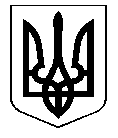 УКРАЇНА                    КОСТЯНТИНІВСЬКА МІСЬКА РАДА                                 Р І Ш Е Н Н Я19.12.2019№ 6/97-1930м. КостянтинівкаРозглянувши звернення юридичних та фізичних осіб, керуючись Земельним кодексом України від 25.10.2001 № 2768-III (із змінами), статтями 19, 50 Закону України від 22.05.2003 № 858-IV «Про землеустрій» (із змінами), Законом України від 06.09.2012 № 5245-VI «Про внесення змін до деяких законодавчих актів України щодо розмежування земель державної та комунальної власності» (із змінами), постановою Кабінету Міністрів України від 23.05.2012 № 513 «Про затвердження Порядку проведення інвентаризації земель» (із змінами), пунктом 34 частини 1 статті 26, частинами 1-3 статті 59 Закону України від 21.05.1997 № 280/97-ВР «Про місцеве самоврядування в Україні» (із змінами), Законом України від 02.06.2015 № 497-VIII «Про внесення змін до деяких законодавчих актів України щодо визначення складу, змісту та порядку погодження документації із землеустрою», рішенням міської ради від 22.10.2015 № 6/61-1084 «Про перейменування вулиць                          м. Костянтинівки», міська радаВИРІШИЛА:1. Надати дозвіл громадянці Лаштабі Тетяні Олександрівні, ідентиф. №ХХХХХ, яка зареєстрована за адресою: ХХХХХ, на розробку технічної документації із землеустрою щодо встановлення (відновлення) меж земельної ділянки в натурі (на місцевості) та відведення її у власність орієнтовною площею 0,1000 га для будівництва і обслуговування житлового будинку, господарських будівель і споруд (присадибна ділянка), що розташовані по вул. Тагільській, 31 із земель комунальної власності територіальної громади міста Костянтинівка.2. Надати дозвіл громадянину Шутенку Миколі Івановичу, ідентиф. №ХХХХХ, який зареєстрований за адресою: ХХХХХ, на розробку технічної документації із землеустрою щодо встановлення (відновлення) меж земельної ділянки в натурі (на місцевості) та відведення її у власність орієнтовною площею 0,1000 га для будівництва і обслуговування житлового будинку, господарських будівель і споруд (присадибна ділянка), що розташовані по вул. Павлодарській, 10 із земель комунальної власності територіальної громади міста Костянтинівка.3. Надати дозвіл громадянину Кохану Олександру Васильовичу, ідентиф. №ХХХХХ, який зареєстрований за адресою: ХХХХХ, на розробку проекту землеустрою щодо відведення земельної ділянки у власність орієнтовною площею 0,0820 га для будівництва і обслуговування житлового будинку, господарських будівель і споруд (присадибна ділянка) по вул. Запорізькій із земель комунальної власності територіальної громади міста Костянтинівка.4. Надати дозвіл громадянину Сьоміну Сергію Вікторовичу, ідентиф. №ХХХХХ, який зареєстрований за адресою: ХХХХХ, на розробку проекту землеустрою щодо відведення земельної ділянки у власність орієнтовною площею 0,0800 га для будівництва і обслуговування житлового будинку, господарських будівель і споруд (присадибна ділянка) по вул. Мінській із земель комунальної власності територіальної громади міста Костянтинівка.5. Питання про надання дозволу на розробку проекту землеустрою щодо відведення земельної ділянки у власність орієнтовною площею 0,0030 га для будівництва та обслуговування індивідуального гаража по пр. Ломоносова із земель комунальної власності територіальної громади міста Костянтинівка громадянці Кулаковій Олені Володимирівні, ідентиф. №ХХХХХ, яка зареєстрована за адресою: ХХХХХ, не набрало необхідної кількості голосів для позитивного прийняття рішення.6. Питання про надання дозволу на розробку проекту землеустрою щодо відведення земельної ділянки у власність орієнтовною площею 0,0030 га для будівництва та обслуговування індивідуального гаража по вул. Європейській із земель комунальної власності територіальної громади міста Костянтинівка громадянці Кісельовій Галині Анатоліївні, ідентиф. №ХХХХХ, яка зареєстрована за адресою: ХХХХХ, не набрало необхідної кількості голосів для позитивного прийняття рішення.7. Питання про надання дозволу на розробку проекту землеустрою щодо відведення земельної ділянки у власність орієнтовною площею 0,0030 га для будівництва та обслуговування індивідуального гаража по вул. Безнощенка із земель комунальної власності територіальної громади міста Костянтинівка громадянину Хоружевському Олександру Леонідовичу, ідентиф. №ХХХХХ, який зареєстрований за адресою: ХХХХХ, не набрало необхідної кількості голосів для позитивного прийняття рішення.8. Питання про надання дозволу на розробку проекту землеустрою щодо відведення земельної ділянки у власність орієнтовною площею 0,0027 га для будівництва та обслуговування індивідуального гаража по вул. Леваневського із земель комунальної власності територіальної громади міста Костянтинівка громадянці Перовій Ларисі Іванівні, ідентиф. №ХХХХХ, яка зареєстрована за адресою: ХХХХХ, не набрало необхідної кількості голосів для позитивного прийняття рішення.9. Питання про надання дозволу на розробку проекту землеустрою щодо відведення земельної ділянки у власність орієнтовною площею 0,0024 га для будівництва та обслуговування індивідуального гаража по вул. Ломоносова із земель комунальної власності територіальної громади міста Костянтинівка громадянину Лагутіну Івану Ігоровичу, ідентиф. №ХХХХХ, який зареєстрований за адресою: ХХХХХ, не набрало необхідної кількості голосів для позитивного прийняття рішення.10. Питання про надання дозволу на розробку проекту землеустрою щодо відведення земельної ділянки у власність орієнтовною площею 0,0024 га для будівництва та обслуговування індивідуального гаража по вул. Соборності із земель комунальної власності територіальної громади міста Костянтинівка громадянці Шейко Тетяні Олександрівні, ідентиф. №ХХХХХ, яка зареєстрована за адресою: ХХХХХ, не набрало необхідної кількості голосів для позитивного прийняття рішення.11. Надати дозвіл управлінню соціального захисту населення Костянтинівської міської ради, ЄДРПОУ №ХХХХХ, яке зареєстровано за адресою: м. Костянтинівка,                 вул. Громова, 14, на розробку технічної документації із землеустрою щодо проведення інвентаризації земельної ділянки орієнтовною площею 0,1107 га по вул. Громова та відведення її у постійне користування із земель комунальної власності територіальної громади міста Костянтинівка.12. Надати згоду громадянці Стельмах Галині Юріївні, ідентиф. №ХХХХХ, яка зареєстрована за адресою: ХХХХХ, фактичне місце перебування: ХХХХХ, на відновлення меж земельної ділянки за кадастровим № 1412600000:00:021:0282 площею 0,0582 га, шляхом розробки технічної документації із землеустрою щодо встановлення (відновлення) меж земельної ділянки в натурі (на місцевості) та відведення земельної ділянки в оренду, для обслуговування нежилого вбудованого приміщення кафе «Уют», що розташоване по вул. Громова, 9а із земель комунальної власності територіальної громади міста Костянтинівка.13. Надати згоду на об’єднання земельних ділянок земель категорії житлової та громадської забудови комунальної власності територіальної громади міста Костянтинівка за кадастровим №1412600000:00:021:0067 площею 0,0050 га та за кадастровим                                     № 1412600000:00:00:021:0066 площею 0,0050 га шляхом розробки технічної  документації  із  землеустрою щодо об’єднання земельних ділянок фізичній особі-підприємцю Чертковій Аллі Миколаївні, яка зареєстрована за адресою: ХХХХХ, ідентиф. № ХХХХХ, що знаходяться в її орендному користуванні відповідно до договорів оренди землі від 29.07.2010 № 041015600083 та від 18.09.2015, для обслуговування будівлі торгівельного кіоску «Квіти», що розташований по вул. Громова, 21д, для відведення земельної ділянки в оренду.14. Питання про надання згоди на відновлення меж земельної ділянки шляхом розробки технічної документації із землеустрою щодо встановлення (відновлення) меж земельної ділянки в натурі (на місцевості) та дозвілу про проведення експертної грошової оцінки земельної ділянки за кадастровим № 1412600000:00:007:0008 площею 0,0343 га для відведення її у власність шляхом продажу для обслуговування торгового кіоску, що розташований по вул. Бахмутській (попередня назва вулиці – Артемівська), 166а із земель комунальної власності територіальної громади міста Костянтинівка громадянці Ляшук Надії Володимирівні, ідентиф. №ХХХХХ, яка зареєстрована за адресою: ХХХХХ, не набрало необхідної кількості голосів для позитивного прийняття рішення.	15. Питання про надання дозволу про проведення експертної грошової оцінки земельної ділянки за кадастровим №1412600000:00:008:1117 площею 0,0039 га, для відведення її у власність шляхом продажу для обслуговування громадської будівлі для роздрібної торгівлі, що розташована по вул. О.Островського, 220п, із земель комунальної власності територіальної громади міста Костянтинівка громадянці Попереці Валентині Миколаївні, ідентиф. №ХХХХХ, яка зареєстрована за адресою: ХХХХХ, не набрало необхідної кількості голосів для позитивного прийняття рішення.16. Організаційне виконання цього рішення покласти на начальника управління комунального господарства Заварзіна Д.Г. Контроль за виконанням рішення покласти на заступника міського голови       Василенка В.В. та постійні комісії міської ради з питань містобудування, житлово-комунального господарства, зв'язку та земельних ресурсів (Науменко) та з питань економічної політики, бюджету та фінансів, цін, питань приватизації (Резниченко).Міський голова	С.Д. ДавидовПро надання дозволу на розробку документації із землеустрою, згоди на відновлення меж земельних ділянок та проведення експертної грошової оцінки земельних ділянок